Рекомендации для родителей по профилактике вовлечения подростков в деструктивные субкультуры и несанкционированные массовые мероприятияКакие признаки вовлечения в деструктивные сообщества должны привлечь внимание родителей:1. Если ваш ребенок изменил внешний вид ИЛЛИ стиль в одежде. К отличительным особенностям внешнего вида «редановцев» стоит отнести следующие:носят преимущественно черную одежду с изображением паука и цифрой внутри (самая популярная — 4). На свое усмотрение «редановцы» дополняют образ деталями: перчатки с паутиной, длинные черно-белые шарфы и т.д.большинство приверженцев Движения носит длинные черные волосы; клетчатые штаны в сочетании с другими предметами одежды; возможно нанесение временной или постоянной татуировки в стиле атрибутики Движения, преимущественно с изображением паука (расположение на руках — кисть, предплечье).2. Если ребенок на своей странице в социальных сетях проявляет следующую активность: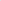 выкладывает свои фотографии в униформе соответствующего стиля с подписями «хочу К вам», «примите к паукам», «хочу в редан», «как круто быть с вами» и т.п.; заполняет свой аккаунт стилистическими изображениями паука «Редан»;в публикациях поддерживает организацию массовых драк и/ или размещает информацию о готовности участвовать в массовых драках, о местах их проведения; в публикациях информирует об участиях в тематических «сходках» Движения;	сообщает о своем противостоянии с другими субкультурами на фоне причастности к «Редан»;	подписан на тематические сообщества «Редан», распространяет о них информацию.Внимание родителей также должен привлечь факт удаления ребенком из подписок в социальных сетях родителей и других родственников, установления дополнительных ограничений доступа к своему профилю.Важно отметить, что к субкультурам, в том числе к деструктивным сообществам, примыкают дети, которых что-либо не устраивает в их жизни, у которых есть свои неудовлетворенные потребности.Общение с подобными себе позволяет подросткам выделиться, привлечь к себе внимание. Одной из отличительных особенностей подросткового возраста является рост авторитета друзей, иногда за счет снижения авторитета родителей.3. Стремление подростков к независимости может выражаться в приобретении не самых хороших привычек и совершении запретных действий, и как следствие, желании выделиться из общей массы сверстников, продемонстрировать окружающим свою уникальность. Важно эти мотивы и потребности своевременно заметить, понять и предложить ребенку альтернативные способы их удовлетворения, ориентируясь на сохранение его здоровья и благополучия.Рекомендации по профилактике вовлечения подростков в деструктивные субкультуры и противоправные действия:Для того, чтобы вовремя обнаружить признаки вовлеченности ребенкав деструктивное сообщество, рекомендуется стать ему другом в социальных сетях и проявлять интерес к его активности в сетевом пространстве.При обнаружении признаков вовлеченности в деструктивное сообщество стоит узнать мнение ребенка о происходящем. Будьте внимательным к его словам, проявите уважение и терпение к его размышлениям и выбору.	З. 	Объясните,	какой	опасности	себя	подвергает	ребенокв этот момент. Необходимо акцентировать внимание подростка на правовых аспектах антиобщественного поведения. Важно оценить реалистичность представлений ребенка о происходящем, а затем выстроить честный диалог о предусмотренной ответственности и рисков для здоровья.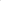 Поговорите с ребенком доверительно, выразите понимание, поделитесь своими переживаниями в его возрасте. Договоритесь с ребенком о том, что если он примет решение об участие в сборах данного Движения, то предупредит вас об этом и передаст контактные номера людей, с которыми пойдет на встречу.Примите меры по кратковременному изменению информационной среды несовершеннолетнего, обеспечьте совместный с ним досуг в течение нескольких дней.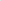 Рекомендуется провести проверку на наличие у ребенка любых видов оружия, колющих и режущих предметов, взрывоопасных веществ; усилить меры безопасности по отношению к подобным предметам.Обратитесь за помощью к психологу или воспользуйтесь телефоном доверия для детей, подростков, их родителей.Основные превентивные меры: постарайтесь не пропустить признаки наличия у ребенка конфликтов с социальной средой и внутриличностных конфликтов, уделите особое внимание периодам возрастных кризисов (12-13 лет, 15 лет, 17 лет). Способствуйте разрешению данных конфликтов и формированию доверия в отношениях «ребенок-взрослый», не стремитесь к ужесточению требований и наказаний. Если чувствуете сложности в выстраивании взаимодействия с ребенком, обратитесь к помощи психологов и педагогов.Нередкими являются случаи задержания правоохранительными органами участников Движения при организации массовых драк и «сходок».Что делать, если ваш ребенок не вернулся домой и не отвечает на звонки и сообщения на мобильный телефон?В первую очередь, сохраняйте спокойствие. Помните, что действия на эмоциях могут привести к принятию решений, о которых можно в дальнейшем сожалеть.Позвоните друзьям, с которым может находиться Ваш ребенок. Возможно, у него просто сел аккумулятор на мобильном телефоне, и он не может ответить на звонок.З. Если после диалога с друзьями Вашего ребенка, его местонахождение определить не удалось, следует обратиться в ближайшее отделение полиции. Чем раньше вы обратитесь в полицию, тем быстрее представители правоохранительных органов смогут разыскать ребенка.	Существует	заблуждение,	что	заявление	об	исчезновениинесовершеннолетних можно подать не раньше, чем пройдет трое суток.Такой подход в корне неверен, в ряде случаев — «преступен».Сотрудники полиции сделают все возможное для организации поиска ребенка в любое время суток.Всероссийский Детский телефон доверия8-800-2000- 122Горячая линия «Ребенок в опасности»Следственного комитета Российской Феде ации8-800-200-19-10ФЕБУ «Центр защиты прав и интересов детей»http://www.fcprc. ru/Горячая линия «Дети Онлайн»8-800- 250-00-15Горячая линия психологической поддержкиФГБОУ «Московский государственный психологопедагогический ниве ситет»8-800-600-31-148-495-624-60-01